ELABORATo internom sustavu i provedbi uzbunjivanja, obavješćivanja i prijemu priopćenja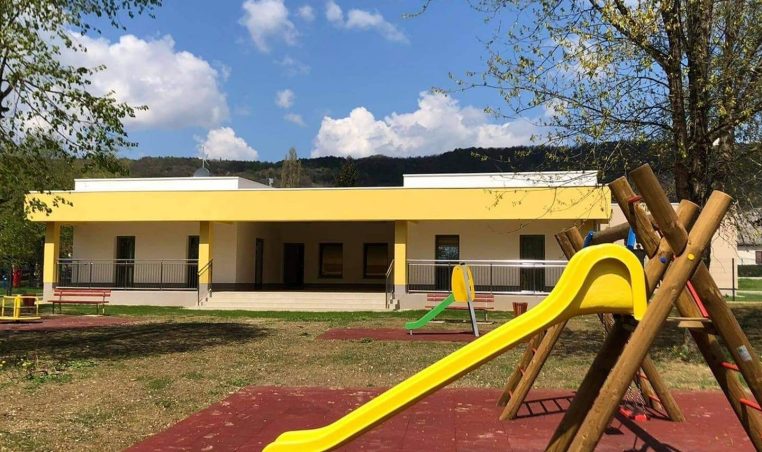 Gornja Rijeka, 19. travnja 2024.S A D R Ž A JZAKONSKA OSNOVA ZA DONOŠENJE ELABORATAMJERE I AKTIVNOSTI KOJE SE UTVRĐUJU ELABORATOMOBJEKTI U KOJIMA SE OSIGURAVA INTERNI SUSTAV UZBUNJIVANJARESURSI ZA PROVEDBU INTERNOG I JAVNOG UZBUNJIVANJAUPUTE O KORIŠTENJU RESURSA ZA UZBUNJIVANJE I OBAVJEŠĆIVANJEOSOBE ZADUŽENJE ZA PRIJAM PRIOPĆENJA O VRSTI OPASNOSTI I MJERAMA KOJE JE POTREBITO PRODUZETIODGOVORNE OSOBE ZA PROVEDBU MJERA UZBUINJIVANJA I OBAVJEŠĆIVANJAPROVJERA INTERNOG SUSTAVA UZBUNJIVANJA, OBAVJEŠĆIVANJA I PRIJEMU PRIOPĆENJAOSTALE ODREDBEPRILOZI:Odluka o odgovornim osobama zaduženim za prijem priopćenja o vrsti opasnosti i mjerama koje je potrebno poduzeti.Odluka o odgovornim osobama za provedbu uzbunjivanja i obavješćivanja Popis radnika zaduženih za evakuaciju i spašavanje Temeljem odredbi članka 39. Zakona o sustavu civilne zaštite (N.N. br. 82/15, 118/18 i 31/20 i 20/21) i odredbama članka 3. Pravilnika o tehničkim zahtjevima sustava javnog uzbunjivanja stanovništva (N.N. br. 69/19), v.d. ravnatelj Dječjeg vrtića Mali medo, dana 19. travnj 2024. godine donosi sljedećiELABORATo internom sustavu i provedbi uzbunjivanja, obavješćivanja i prijemu priopćenjaZAKONSKA OSNOVA ZA DONOŠENJE ELABORATANa temelju članku 39. Zakona o sustavu civilne zaštite („Narodne novine, broj: 82/15, 118/18, 31/20 i 20/21) vlasnici i korisnici objekata u kojima se okuplja ili istodobno boravi više od 250 ljudi, te između ostalih, odgojne i obrazovne ustanove, u kojima se zbog buke ili akustičke izolacije ne može osigurati dovoljna čujnost sustava za javno uzbunjivanje, dužni su uspostaviti i održavati odgovarajući interni sustav za uzbunjivanje i obavješćivanje te preko istog osigurati provedbu javnog uzbunjivanja i prijem priopćenja nadležnog centra 112 o vrsti opasnosti i mjerama za zaštitu koje je potrebno poduzeti.Temeljem odredbe članka 3. Pravilnika o tehničkim zahtjevima sustava javnog uzbunjivanja stanovništva („Narodne novine“, broj: 69/16) propisano je da za uspostavu internog sustava uzbunjivanja i obavješćivanja u objektima za koje se temeljem članka 39. Zakona o sustavu civilne zaštite („Narodne novine“, broj:82/15, 118/18, 31/20 i 20/21) mora osigurati uzbunjivanje i obavješćivanje te preko istog osigurati provedbu javnog uzbunjivanja, mogu koristiti razglasni i video sustavi instalirani u objekte i njihovu okolinu te ostali suvremeni komunikacijski sustavi kojima se može osigurati pouzdano i brzo uzbunjivanje (GSM, interni sustavi elektroničke pošte, interni radio komunikacijski sustavi).Kako bi se osiguralo uspostavljanje funkcionalnog sustava internog uzbunjivanja, vlasnici i korisnici predmetnih objekata dužni su izraditi Elaborat za interni sustav uzbunjivanja i obavješćivanja sukladno članku 3. stavku 2. Pravilnika o tehničkim zahtjevima sustava javnog uzbunjivanja stanovništva („Narodne novine“, broj: 69/16).MJERE I AKTIVNOSTI KOJE SE UTVRĐUJU ELABORATOMOvim elaboratom se utvrđuju:resursi za uzbunjivanje i obavješćivanje i način njihovog korištenja,odgovorne osobe zadužene za prijem priopćenja o vrsti opasnosti i mjerama koje je potrebno poduzeti iodgovorne osobe za provedbu uzbunjivanja i obavješćivanja.OBJEKTI U KOJIMA SE OSIGURAVA INTERNI SUSTAV UZBUNJIVANJASustav uzbunjivanja i obavješćivanja iz ovoga Elaborata provoditi će se u svim prostorijama Dječjeg vrtića Mali medo, Gornja Rijeka ( u daljnjem tekstu Vrtić). RESURSI ZA PROVEDBU INTERNOG I JAVNOG UZBUNJIVANJAZa uspostavu internog sustava uzbunjivanja i obavješćivanja u prostorima Vrtića, te osiguranje provedbe internog i javnog uzbunjivanja, koristi se:Alarmni sustav, mobilni telefoni, fiksne telefonske veze i elektronička pošta (e-mail).U slučaju nestanka električne energije, automatski se uključuje sigurnosna rasvjeta na svim evakuacijskim putovima u objektu.U slučaju nestanka električne energije, uzbunjivanje i obavješćivanje se provodi otvaranjem vrata učionica, ureda i ostalih prostora u Vrtiću, provjerava se nazočnost osoba, priopćava im se vrsta opasnosti i upućuje o daljnjim postupcima. Djeca, radnici i ostale zatečene osobe u Vrtiću informaciju dobivaju od radnika koji su zaduženi za evakuaciju i spašavanje u Vrtiću te se postupa u skladu s procjenom o mjerama sigurnosti (ostaje se u istom prostoru, premješta se u drugi dio objekta ili se izlazi izvan prostora ustanove).UPUTE ZA KORIŠTENJE RESURSA ZA UZBUNJIVANJEI OBAVJEŠĆIVANJEU slučaju potrebe javnog uzbunjivanja, interni sustav uzbunjivanja temelji se na uzbunjivanju i obavješćivanju alarmom (neprekidno do 1 minute), glasom od vrata do vrata.Otvaranjem vrata učionica i ostalih prostora u Vrtić provjerava se nazočnost osoba, priopćava o vrsti opasnosti i upućuje ih o postupcima.U holu Vrtića obavještavaju se radnici i ostale zatečene osobe o događaju, a po saznanju o vrsti opasnosti upoznaje se iste o detaljima događaja.Djeca informaciju dobivaju od odgojitelja/ica, te se postupa u skladu s procjenom o mjerama sigurnosti (ostaje se u istom prostoru, premješta se u drugi dio Vrtića ili se izlazi izvan prostora Vrtića).Neposredno obavještavanje o sustavu uzbunjivanja u Vrtiću, resursima i postupcima priopćava se usmeno na početku svake pedagoške godine, a svakom novom zaposleniku prilikom prijema u radni odnos u uredu ravnatelja.Ravnatelj Vrtića zaprima neposredno priopćenje o sustavu uzbunjivanja ili obavijesti mobitelom, telefonom, elektroničkom poštom (e-mailom).Ravnatelj zaprimljenu obavijest o vrsti opasnosti i mjerama koje je potrebno poduzeti prenosi odgovornim osobama zaduženim za prijem priopćenja o vrsti opasnosti i mjerama koje je potrebno poduzeti.Odgovorne osobe zadužene za prijem priopćenja o vrsti opasnosti i mjerama koje treba poduzeti dalje usmenim, internim telefonskim linijama ili elektroničkom poštom (e-mail) obavještavaju odgovorne osobe za provedbu mjera za uzbunjivanje i obavješćivanje, odnosno osobe koje su zadužene za evakuaciju i spašavanje.Odgovorne osobe za provedbu mjera za uzbunjivanje i obavješćivanje poduzimaju aktivnosti sukladno zaprimljenoj obavijesti o vrsti opasnosti i mjerama koje treba poduzeti.Organizaciju evakuacije obavljaju zaposlenici zaduženi za evakuaciju i spašavanje (osposobljene osobe za rukovođenje evakuacijom i spašavanjem) sukladno Planu evakuacije i spašavanja u Vrtiću.Ravnatelj koordinira postupkom evakuacije.OSOBE ZADUŽENE ZA PRIJAM PRIOPĆENJA O VRSTI OPASNOSTI I MJERAMA KOJE JE POTREBNO PODUZETIOdgovorne osobe zadužene za prijam priopćenja o vrsti opasnosti i mjerama koje treba poduzeti, za prijenos priopćenja odgovornim osobama za provedbu mjera za uzbunjivanje i obavješćivanje te odgovorne osobe zadužene za evakuaciju i spašavanje navedene su u Odluci o odgovornim osobama zaduženim za prijem priopćenja o vrsti opasnosti i mjerama koje je potrebno poduzeti (Prilog 1.), Odluci o odgovornim osobama za provedbu uzbunjivanja i obavješćivanja (Prilogu 2.) te popisu radnika koji su zaduženi za evakuaciju i spašavanje (Prilogu 3.).Kontakti odgovornih osoba koji su zaduženi za prijam priopćenja o vrsti opasnosti i mjerama koje treba poduzeti te za prijenos priopćenja odgovornim osobama za provedbu mjera za uzbunjivanje i obavješćivanje dostavljaju se u nadležni centar 112. ODGOVORNE OSOBE ZA PROVEDBU MJERA UZBUNJIVANJA I OBAVJEŠĆIVANJEOsobe zadužene za prijem priopćenja o vrsti opasnosti i mjerama koje je potrebno poduzeti navedene su u Prilogu 1. ovoga Elaborata.Odgovorne osobe za provedbu mjera uzbunjivanja i obavješćivanja navedene su u Prilogu 2. ovoga Elaborata.Radnici koji su zaduženi za evakuaciju i spašavanje navedeni su u Prilogu 3. ovoga Elaborata.U slučaju potrebe, odgovorne osobe za provedbu mjera za uzbunjivanje i obavješćivanje obavještavaju zadužene osobe za prijam priopćenja o vrsti opasnosti i mjerama koje treba poduzeti.Radnici koji su zaduženi za evakuaciju i spašavanje provode uzbunjivanje i obavješćivanje djece, radnika i ostalih zatečenih osoba u prostoru Vrtića te po potrebi provode evakuaciju istih.PROVJERA INTERNOG SUSTAVA UZBUNJIVANJA, OBAVJEŠĆIVANJA I PRIJAMU PRIOPĆENJANajmanje jednom godišnje treba provoditi provjeru funkcioniranja sustava uzbunjivanja, obavješćivanja i prijema priopćenja.Provjerom rukovode odgovorne osobe zadužene za prijam priopćenja o vrsti opasnosti i mjerama koje treba poduzeti.Provjera se obavlja tako da se simulira stvarna situacija uzbunjivanja, obavješćivanja i prijema priopćenja.O svakoj provedenoj provjeri odgovorne osobe zadužene za prijam priopćenja o vrsti opasnosti i mjerama koje treba poduzeti obvezene su izraditi izvješće te ga dostaviti ravnatelju Vrtića, pismenim i usmenim putem, te ako su uočene slabosti i nedostaci u sustavu, dužni su predložiti i provesti mjere poboljšanja.OSTALE ODREDBEMjere provođenja evakuacije i spašavanja propisane su Zakonom, a konkretno razrađene u Planu evakuacije i spašavanja Vrtića.Temeljem članak 55. stavak 4. Zakona o zaštiti na radu („Narodne novine”, broj: 71/14., 118/14., 94/18. i 96/18.) propisana je obveza poslodavca za osposobljavanje radnika, glede postupanja u slučaju nastanka neposrednih i značajnih rizika za život i zdravlje, kojima su izloženi ili mogu biti izloženi.Stavak 5. navedenoga Zakona propisuje obvezu provođenja vježbe evakuacije i spašavanja minimalno jednom u dvije godine.Navedenu obvezu Vrtić redovito izvršava, odnosno kroz vježbe se potvrđuje da se evakuacija djece, radnika i ostalih zatečenih osoba u prostoru Vrtića provodi sukladno Planu evakuacije i spašavanja.Ovaj Elaborat za uspostavu internog sustava uzbunjivanja i obavješćivanja objavljuje se na oglasno ploči i službenoj mrežnoj stranici Vrtića.Elaborat stupa na snagu danom donošenja i dostavlja se na zahtjev nadležnom centru 112, na  e-mail adresu.Službena zabilješka:Elaborat o internom sustavu uzbunjivanja donio je v.d. ravnatelj Dječjeg vrtića Mali medo, dana 19.04.2024. godine te je isti dan objavljen na mrežnim stranicama i oglasnoj ploči Vrtića.KLASA: 241-01/24-01/1 URBROJ: 2137-25-1-24-1Gornja Rijeka, 19.04.2024.v.d. ravnatelj:       Devid Kos, dipl.psihPRILOZIPrilog br. 1ODLUKA O IMENOVANJU OSOBA ZADUŽENIH ZA PRIMITAK PRIOPĆENJA NADLEŽNOG CENTRA 112Prilog br. 2ODLUKU O ODGOVORNIM OSOBAMA ZA PROVEDBU UZBUNJIVANJA I OBAVJEŠĆIVANJAPrilog br. 3POPIS RADNIKA ZADUŽENIH ZA EVAKUACIJU I SPAŠAVANJE U DV MALI MEDO